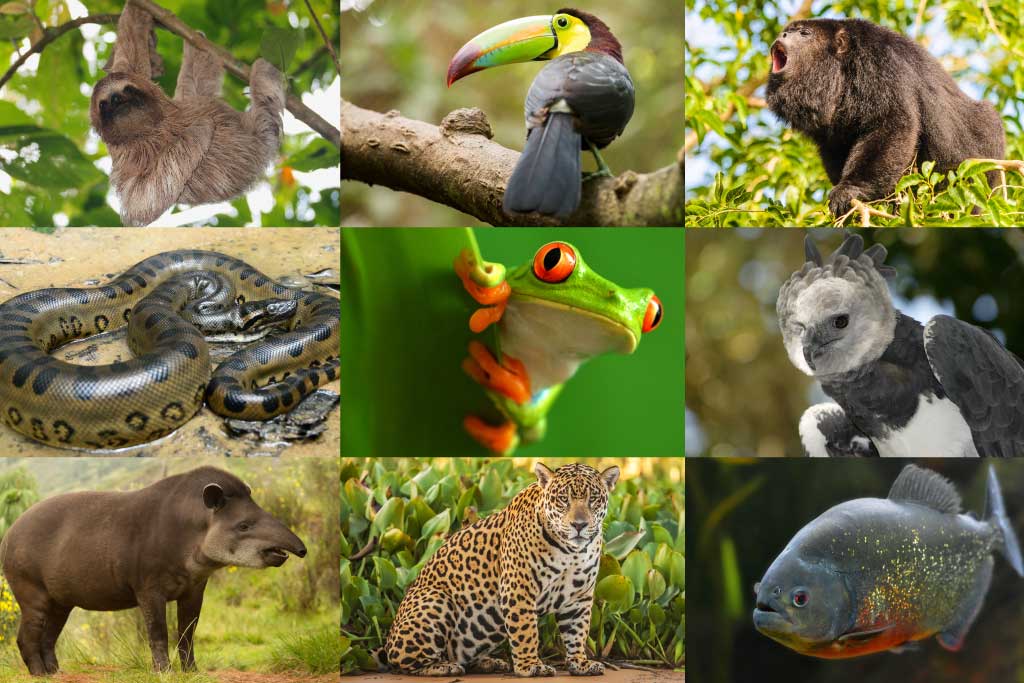 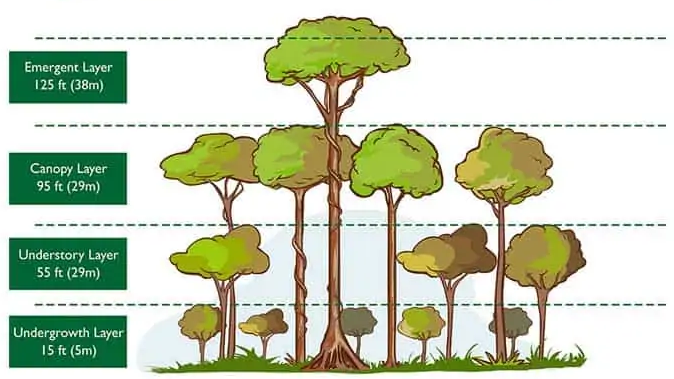 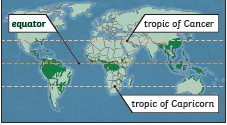 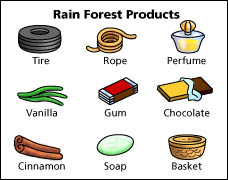 Language of a Geographer climateThe average weather conditions over a long period of timedeforestationThe cutting down and clearing of forests.equatorAn imaginary circle running round the centre of the earth.humidFeeling very damp due to water vapour in the air.native tribesThe original settlers of an area.speciesA group of similar animals or plantsweatherThe specific condition on a given dayKey questions to ask yourself:What is the weather like in the rainforest?Do people live in the rainforest? If so, what are their houses like?How does deforestation affect us in Lewes?How does the rainforest affect me?		Key facts:Rainforests cover about 6% of the Earth’s surfaceIt can take ten minutes for a raindrop to travel through the rainforest’s canopy to the floor!The Amazon Rainforest in South America is so big that, if it were a country, it would be the ninth largest in the world!The Korowai people of New Guinea live in tree houses 45m off the ground.A quarter of ingredients in modern medicines come from rainforest plants.Some trees in Tasmania’s rainforest can live for 2000 years!